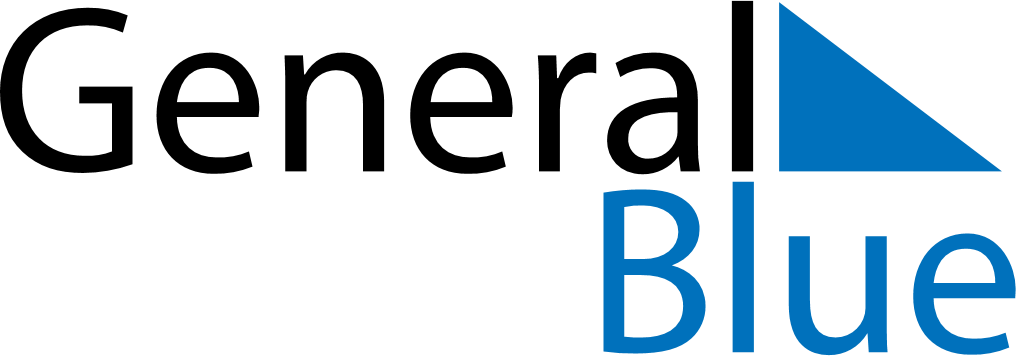 December 2025December 2025December 2025December 2025SloveniaSloveniaSloveniaSundayMondayTuesdayWednesdayThursdayFridayFridaySaturday1234556Saint Nicholas Day789101112121314151617181919202122232425262627Christmas DayIndependence and Unity DayIndependence and Unity Day28293031